8	to consider and take appropriate action on requests from administrations to delete their country footnotes or to have their country name deleted from footnotes, if no longer required, taking into account Resolution 26 (Rev.WRC-07);ARTICLE 5Frequency allocationsSection IV – Table of Frequency Allocations
(See No. 2.1)

MOD	MEX/163/15.102	Alternative allocation:  in Bolivia, Chile, Paraguay, Peru and Uruguay, the band 1 850-2 000 kHz is allocated to the fixed, mobile except aeronautical mobile, radiolocation and radionavigation services on a primary basis.     (WRC-)Reasons:	Region 2 already has primary allocation in this band to fixed, mobile except aeronautical mobile, radiolocation and radionavigation services. Inclusion of Mexico in this footnote is therefore no longer necessary.MOD	MEX/163/25.119	Additional allocation:  in Honduras and Peru, the band 3 500-3 750 kHz is also allocated to the fixed and mobile services on a primary basis.     (WRC-)Reasons:	In Mexico there is no allocation on a primary basis to the fixed and mobile services in this frequency band, and removal of Mexico from this footnote is therefore requested.MOD	MEX/163/35.172	Different category of service:  in the French overseas departments and communities in Region 2, Guyana Jamaica, the allocation of the band 54-68 MHz to the fixed and mobile services is on a primary basis (see No. 5.33).Reasons:	In Mexico there is no allocation on a primary basis to the fixed and mobile services in this frequency band and removal of Mexico from this footnote is therefore requested.MOD	MEX/163/45.173	Different category of service:  in the French overseas departments and communities in Region 2, Guyana Jamaica, the allocation of the band 68-72 MHz to the fixed and mobile services is on a primary basis (see No. 5.33).Reasons:	In Mexico there is no allocation on a primary basis to the fixed and mobile services in this frequency band and removal of Mexico from this footnote is therefore requested.MOD	MEX/163/55.185	Different category of service:  in the United States, the French overseas departments and communities in Region 2, Guyana, Jamaica and Paraguay, the allocation of the band 76-88 MHz to the fixed and mobile services is on a primary basis (see No. 5.33).Reasons:	In Mexico there is no allocation on a primary basis to the fixed and mobile services in this frequency band, and removal of Mexico from this footnote is therefore requested.SUP	MEX/163/65.234	Different category of service:  in Mexico, the allocation of the band 174-216 MHz to the fixed and mobile services is on a primary basis (see No. 5.33).Reasons:	In Mexico there is no allocation on a primary basis to the fixed and mobile services in this frequency band, and deletion of this footnote is therefore requested.MOD	MEX/163/75.292	Different category of service:   in Argentina, Uruguay and Venezuela to the mobile service is on a primary basis (see No. 5.33), subject to agreement obtained under No. 9.21.     (WRC-) Reasons:	In Mexico there is no allocation on a primary basis to the fixed service in this frequency band, furthermore this frequency range is duplicated in footnote 5.293. Removal of Mexico from the footnote is therefore requested.MOD	MEX/163/85.293	Different category of service:  in Canada, Chile, Cuba, the United States, Guyana, Honduras, Jamaica, Panama and Peru, the allocation of the bands 470-512 MHz and 614-806 MHz to the fixed service is on a primary basis (see No. 5.33), subject to agreement obtained under No. 9.21. In Canada, Chile, Cuba, the United States, Guyana, Honduras, Jamaica, Mexico, Panama and Peru, the allocation of the bands 470-512 MHz and 614-698 MHz to the mobile service is on a primary basis (see No. 5.33), subject to agreement obtained under No. 9.21. In Argentina and Ecuador, the allocation of the band 470-512 MHz to the fixed and mobile services is on a primary basis (see No. 5.33), subject to agreement obtained under No. 9.21.    (WRC-)Reasons:	In Mexico there is no allocation on a primary basis to the fixed service in this frequency band, and removal of Mexico from this footnote is therefore requested.MOD	MEX/163/95.297	Additional allocation:  in Canada, Costa Rica, Cuba, El Salvador, the United States, Guatemala, Guyana, Honduras Jamaica, the band 512-608 MHz is also allocated to the fixed and mobile services on a primary basis, subject to agreement obtained under No. 9.21.     (WRC-)Reasons:	Mexico has the allocation on a primary basis to broadcasting and mobile services in this frequency band, and the removal of Mexico from this footnote in respect of the fixed service is therefore requested.MOD	MEX/163/105.317	Additional allocation:  in Region 2 (except Brazil the United States), the band 806-890 MHz is also allocated to the mobile-satellite service on a primary basis, subject to agreement obtained under No. 9.21. The use of this service is intended for operation within national boundaries.Reasons:	In Mexico, the band 806-890 MHz is attributed to the mobile and aeronautical mobile services, and removal of Mexico from this footnote is therefore requested.MOD	MEX/163/115.386	Additional allocation:  the band 1 750-1 850 MHz is also allocated to the space operation (Earth-to-space) and space research (Earth-to-space) services in Region 2, in Australia, Guam, India, Indonesia and Japan on a primary basis, subject to agreement obtained under No. 9.21, having particular regard to troposcatter systems.    (WRC-)Reasons:	In Mexico the 1 710-1 780 MHz band is allocated to the mobile service on a primary basis, and the band 1 780-1 850 MHz is allocated to the fixed and mobile services on a primary basis. The removal of Mexico from this footnote is therefore requested.MOD	MEX/163/125.393	Additional allocation:  in Canada, the United States India the band 2 310-2 360 MHz is also allocated to the broadcasting-satellite service (sound) and complementary terrestrial sound broadcasting service on a primary basis. Such use is limited to digital audio broadcasting and is subject to the provisions of Resolution 528 (Rev.WRC-03), with the exception of resolves 3 in regard to the limitation on broadcasting-satellite systems in the upper 25 MHz.     (WRC-)Reasons:	In Mexico there is no allocation on a primary basis to the broadcasting-satellite service (sound) and the complementary terrestrial sound broadcasting service in this band, and the removal of Mexico from this footnote is therefore requested.MOD	MEX/163/135.431A	Different category of service:  in Argentina, Brazil, Chile, Costa Rica, Cuba, French overseas departments and communities in Region 2, Dominican Republic, El Salvador, Guatemala, Paraguay, Suriname, Uruguay and Venezuela, the band 3 400-3 500 MHz is allocated to the mobile, except aeronautical mobile, service on a primary basis, subject to agreement obtained under No. 9.21. Stations of the mobile service in the band 3 400-3 500 MHz shall not claim more protection from space stations than that provided in Table 21-4 of the Radio Regulations (Edition of 2004).     (WRC-15)Reasons:	In Mexico there is no allocation to the mobile, except aeronautical mobile, service on a primary basis in this frequency band; the inclusion of Mexico is therefore no longer required and its removal from this footnote requested.MOD	MEX/163/145.442	In the bands 4 825-4 835 MHz and 4 950-4 990 MHz, the allocation to the mobile service is restricted to the mobile, except aeronautical mobile, service. In Region 2 (except Brazil, Cuba, Guatemala, Paraguay, Uruguay and Venezuela), and in Australia, the band 4 825-4 835 MHz is also allocated to the aeronautical mobile service, limited to aeronautical mobile telemetry for flight testing by aircraft stations. Such use shall be in accordance with Resolution 416 (WRC-07) and shall not cause harmful interference to the fixed service.     (WRC-)Reasons:	In Mexico there is no allocation on a primary basis to the fixed service in this frequency band, and removal of Mexico from this footnote is therefore requested.MOD	MEX/163/155.446	Additional allocation:  in the countries listed in No. 5.369, the band 5 150-5 216 MHz is also allocated to the radiodetermination-satellite service (space-to-Earth) on a primary basis, subject to agreement obtained under No. 9.21. In Region 2, the band is also allocated to the radiodetermination-satellite service (space-to-Earth) on a primary basis. In Regions 1 and 3, except those countries listed in No. 5.369 and Bangladesh, the band is also allocated to the radiodetermination-satellite service (space-to-Earth) on a secondary basis. The use by the radiodetermination-satellite service is limited to feeder links in conjunction with the radiodetermination-satellite service operating in the bands 1 610-1 626.5 MHz and/or 2 483.5-2 500 MHz. The total power flux-density at the Earth’s surface shall in no case exceed −159 dB(W/m2) in any 4 kHz band for all angles of arrival.    (WRC-)Reasons:	In Mexico there is no allocation to fixed-satellite (Earth-to-space), mobile, except aeronautical mobile, or aeronautical radionavigation services on a primary basis, or to the fixed service on a secondary basis; inclusion of Mexico in the footnote is therefore no longer required and its removal requested.MOD	MEX/163/165.457C	In Region 2 (except Brazil, Cuba, French overseas departments and communities, Guatemala,Paraguay, Uruguay and Venezuela), the band 5 925-6 700 MHz may be used for aeronautical mobile telemetry for flight testing by aircraft stations (see No. 1.83). Such use shall be in accordance with Resolution 416 (WRC-07) and shall not cause harmful interference to, nor claim protection from, the fixed-satellite and fixed services. Any such use does not preclude the use of this band by other mobile service applications or by other services to which this band is allocated on a co-primary basis and does not establish priority in the Radio Regulations.     (WRC-)Reasons:	Use for aeronautical mobile telemetry for flight testing by aircraft stations in this band is no longer necessary in Mexico, and removal of the country’s name from this footnote is therefore requested.MOD	MEX/163/175.480	Additional allocation:  in Argentina, Brazil, Chile, Costa Rica, Cuba, El Salvador, Ecuador, Guatemala, Honduras, Paraguay, the Netherlands Antilles, Peru and Uruguay, the band 10-10.45 GHz is also allocated to the fixed and mobile services on a primary basis. In Venezuela, the band 10-10.45 GHz is also allocated to the fixed service on a primary basis.     (WRC-)Reasons:	In Mexico the band 10-10.45 GHz is not allocated to the mobile service on a primary basis, and removal of Mexico from the first section of the footnote is therefore requested.MOD	MEX/163/185.486	Different category of service:  in the United States, the allocation of the band 11.7-12.1 GHz to the fixed service is on a secondary basis (see No. 5.32).Reasons:	Removal of Mexico from this footnote is requested.______________World Radiocommunication Conference (WRC-15)
Geneva, 2–27 November 2015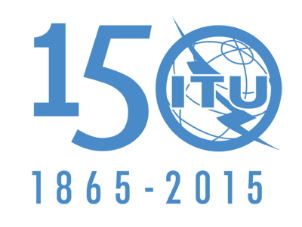 INTERNATIONAL TELECOMMUNICATION UNIONCOMMITTEE 6Revision 2 to
Document 163-E9 November 2015Original: SpanishMexicoMexicoProposals for the work of the conferenceProposals for the work of the conferenceAgenda item 8Agenda item 8